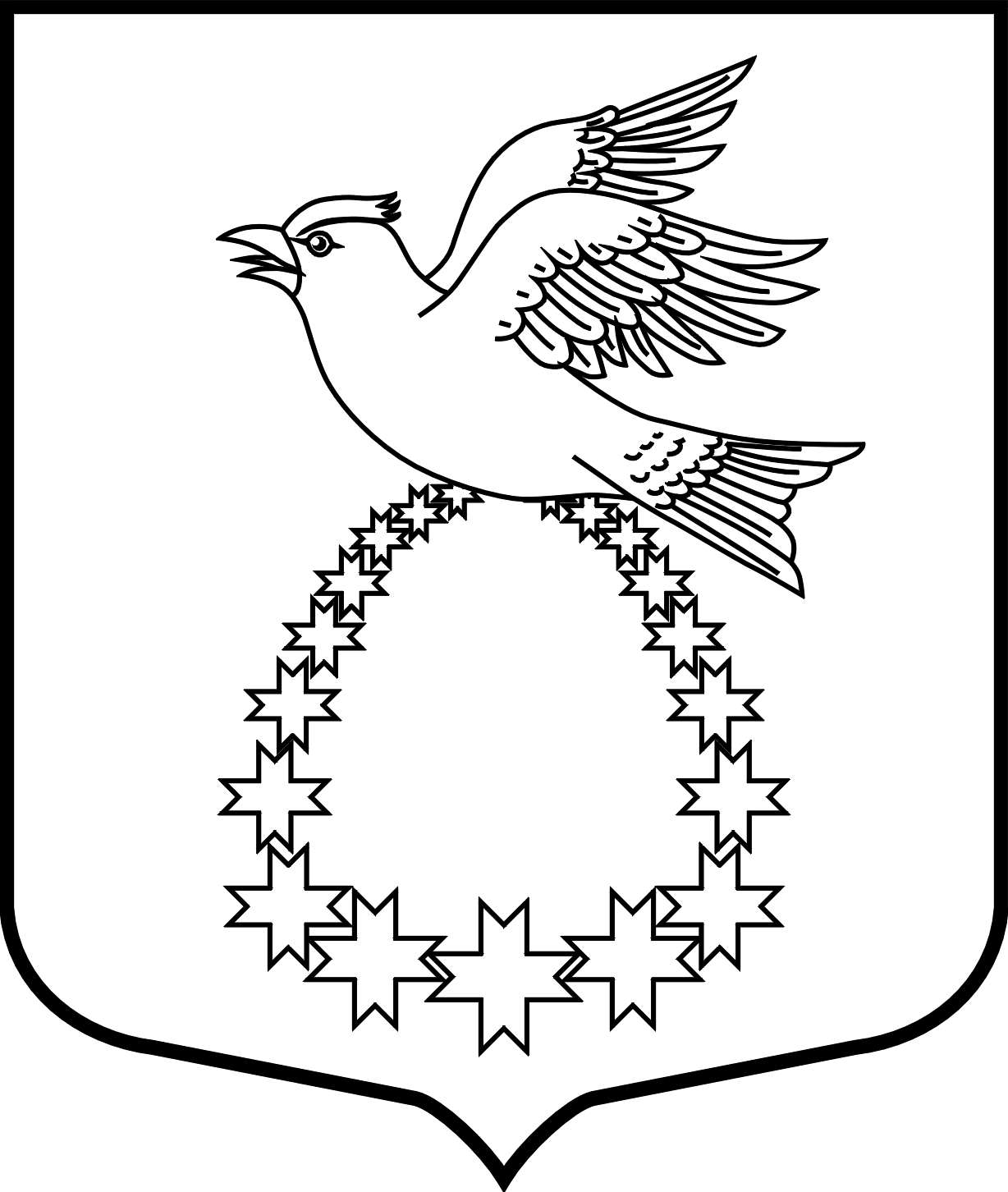 АДМИНИСТРАЦИЯ  муниципального образования «Вистинское сельское поселение» муниципального образования   «Кингисеппский муниципальный  район»  Ленинградской области   ПОСТАНОВЛЕНИЕ   09.02.2016 №  30«Об утверждении  перечня должностей муниципальнойслужбы администрации муниципального образования«Вистинское сельское поселение» муниципального образования«Кингисеппский муниципальный район» Ленинградской области, при назначении на которые граждане и при замещении которых муниципальные служащие обязаны предоставлять  сведения о своих доходах, об имуществе и обязательствах  имущественногохарактера, а также сведения о доходах, об имуществе и обязательствах имущественного характера своих супруга (супруги) и несовершеннолетних детей       В  соответствии со статьей 8 Федерального закона от 25 декабря 2008 года № 272 –ФЗ «О противодействии коррупции» и в соответствии со статьей 3 Указа Президента Российской Федерации от 18 мая № 557 «Об утверждении перечня должностей федеральной государственной службы, при назначении на которые граждане и при замещении которых федеральные государственные служащие обязаны представлять сведения о своих доходах, об имуществе и обязательствах имущественного характера, а также сведения о доходах, об имуществе и обязательствах имущественного характера своих супруга (супруги) и несовершеннолетних детей» ПОСТАНОВЛЯЕТ:     1.​ Утвердить   прилагаемый перечень должностей муниципальной службы администрации муниципального образования «Вистинское сельское поселение» муниципального образования «Кингисеппский муниципальный район» Ленинградской области, при назначении на которые граждане и при замещении которых муниципальные служащие обязаны: предоставлять ежегодно сведения о своих доходах, об имуществе и обязательствах имущественного характера, а также сведения о доходах, об имуществе и обязательствах имущественного характера своих супруги (супруга) и несовершеннолетних детей.      2. Специалисту 1 категории администрации Полевиковой И.А. ознакомить муниципальных служащих администрации МО «Вистинское сельское поселение» с перечнем, предусмотренным  статьей 1 настоящего постановления.      3. Контроль за исполнением настоящего постановления оставляю за  собой.Глава администрации                                                                                    А.В. ЛаврёновУтвержден  Постановлением главы администрацииМО «Вистинское сельское поселение»от 09.02.2016 № 30     ПЕРЕЧЕНЬдолжностей муниципальной  службы администрации муниципального образования«Вистинское сельское поселение» муниципального образования «Кингисеппский муниципальный район» Ленинградской области, при назначении на которые граждане и при замещении которых  муниципальные служащие обязаны предоставлять  сведения о своих доходах, об имуществе и обязательствах  имущественного характера, а также сведения о доходах, об имуществе и обязательствах имущественного характера своих супруга (супруги) и несовершеннолетних детейДолжности муниципальной службы, отнесенные к высшей должности муниципальной службы.- глава администрации муниципального образования «Вистинское сельское поселение» муниципального образования «Кингисеппский муниципальный район»Должности муниципальной службы, отнесены к главной должности  муниципальной  службы- заместитель главы администрации МО «Вистинское сельское поселение»Должности  муниципальной службы,  отнесенные к  ведущей должности муниципальной службы-  начальник отдела (главный бухгалтер)Должности муниципальной  службы, отнесенные к  старшей  должности муниципальной службыВедущий специалист (заместитель главного бухгалтера)Должности муниципальной службы, отнесенные к младшей должности  муниципальной службыВсе специалисты 1 категории Ознакомлены:Лаврёнов А.В________________Сажина И.Н _________________Мазурок Е.О._________________Полевикова И.А.______________Батц Н.В._____________________Гуцу Л.Г._____________________Ребров Ю.А.__________________      Самсонова Т.В.________________      Ракитская С.А.________________